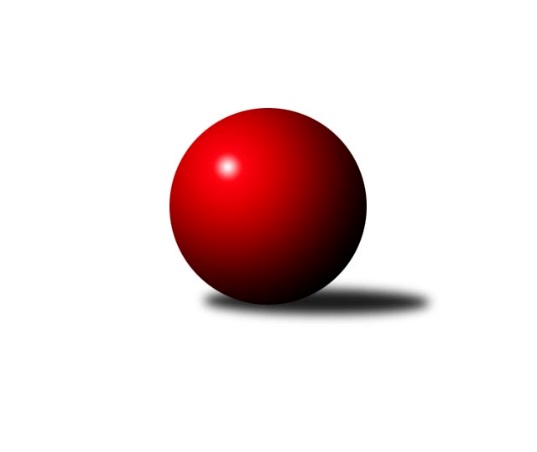 Č.16Ročník 2019/2020	1.6.2024 Jihomoravský KP2 jih 2019/2020Statistika 16. kolaTabulka družstev:		družstvo	záp	výh	rem	proh	skore	sety	průměr	body	plné	dorážka	chyby	1.	KK Vyškov F	14	13	0	1	69.0 : 15.0 	(78.5 : 33.5)	1706	26	1178	528	26.7	2.	TJ Sokol Šanov C	15	11	0	4	61.5 : 28.5 	(75.0 : 45.0)	1623	22	1133	490	36.7	3.	SK Podlužan Prušánky C	14	10	0	4	55.0 : 29.0 	(67.0 : 45.0)	1635	20	1140	495	28.6	4.	SK STAK Domanín	15	9	0	6	52.0 : 38.0 	(71.0 : 49.0)	1574	18	1108	466	39	5.	TJ Sokol Mistřín D	15	7	1	7	45.0 : 45.0 	(55.0 : 65.0)	1555	15	1113	442	44.1	6.	TJ Jiskra Kyjov B	14	7	0	7	40.0 : 44.0 	(53.0 : 59.0)	1551	14	1117	434	43.6	7.	KK Vyškov E	14	6	0	8	37.5 : 46.5 	(52.5 : 59.5)	1548	12	1105	443	45.2	8.	KK Vyškov D	14	5	0	9	34.5 : 49.5 	(48.0 : 64.0)	1524	10	1087	437	45.1	9.	TJ Sokol Vracov C	15	4	1	10	28.0 : 62.0 	(47.0 : 73.0)	1552	9	1100	452	44.5	10.	KC Hodonín B	15	4	0	11	29.5 : 60.5 	(49.5 : 70.5)	1485	8	1069	416	52.9	11.	TJ Lokomotiva Valtice C	15	3	0	12	28.0 : 62.0 	(43.5 : 76.5)	1557	6	1092	465	45.3Tabulka doma:		družstvo	záp	výh	rem	proh	skore	sety	průměr	body	maximum	minimum	1.	KK Vyškov F	7	7	0	0	36.0 : 6.0 	(40.5 : 15.5)	1734	14	1875	1628	2.	SK STAK Domanín	8	7	0	1	36.0 : 12.0 	(43.5 : 20.5)	1557	14	1607	1498	3.	TJ Sokol Šanov C	9	7	0	2	38.0 : 16.0 	(48.0 : 24.0)	1654	14	1775	1551	4.	SK Podlužan Prušánky C	7	6	0	1	33.0 : 9.0 	(38.0 : 18.0)	1695	12	1772	1640	5.	TJ Jiskra Kyjov B	6	5	0	1	26.0 : 10.0 	(29.0 : 19.0)	1604	10	1695	1502	6.	KK Vyškov E	7	4	0	3	25.5 : 16.5 	(27.5 : 28.5)	1624	8	1753	1566	7.	TJ Sokol Mistřín D	8	4	0	4	25.0 : 23.0 	(32.0 : 32.0)	1609	8	1709	1491	8.	KC Hodonín B	8	4	0	4	20.5 : 27.5 	(28.5 : 35.5)	1520	8	1581	1402	9.	TJ Lokomotiva Valtice C	7	3	0	4	20.0 : 22.0 	(24.0 : 32.0)	1554	6	1588	1503	10.	TJ Sokol Vracov C	7	2	1	4	13.0 : 29.0 	(22.0 : 34.0)	1516	5	1642	1233	11.	KK Vyškov D	6	2	0	4	15.0 : 21.0 	(22.5 : 25.5)	1588	4	1647	1539Tabulka venku:		družstvo	záp	výh	rem	proh	skore	sety	průměr	body	maximum	minimum	1.	KK Vyškov F	7	6	0	1	33.0 : 9.0 	(38.0 : 18.0)	1702	12	1832	1524	2.	TJ Sokol Šanov C	6	4	0	2	23.5 : 12.5 	(27.0 : 21.0)	1617	8	1719	1492	3.	SK Podlužan Prušánky C	7	4	0	3	22.0 : 20.0 	(29.0 : 27.0)	1625	8	1719	1531	4.	TJ Sokol Mistřín D	7	3	1	3	20.0 : 22.0 	(23.0 : 33.0)	1547	7	1610	1473	5.	KK Vyškov D	8	3	0	5	19.5 : 28.5 	(25.5 : 38.5)	1525	6	1606	1435	6.	SK STAK Domanín	7	2	0	5	16.0 : 26.0 	(27.5 : 28.5)	1577	4	1694	1488	7.	KK Vyškov E	7	2	0	5	12.0 : 30.0 	(25.0 : 31.0)	1548	4	1652	1441	8.	TJ Sokol Vracov C	8	2	0	6	15.0 : 33.0 	(25.0 : 39.0)	1558	4	1616	1501	9.	TJ Jiskra Kyjov B	8	2	0	6	14.0 : 34.0 	(24.0 : 40.0)	1543	4	1792	1374	10.	KC Hodonín B	7	0	0	7	9.0 : 33.0 	(21.0 : 35.0)	1479	0	1586	1399	11.	TJ Lokomotiva Valtice C	8	0	0	8	8.0 : 40.0 	(19.5 : 44.5)	1557	0	1598	1483Tabulka podzimní části:		družstvo	záp	výh	rem	proh	skore	sety	průměr	body	doma	venku	1.	KK Vyškov F	10	9	0	1	49.0 : 11.0 	(54.5 : 25.5)	1698	18 	5 	0 	0 	4 	0 	1	2.	TJ Sokol Šanov C	10	7	0	3	39.5 : 20.5 	(50.0 : 30.0)	1640	14 	4 	0 	2 	3 	0 	1	3.	SK Podlužan Prušánky C	10	7	0	3	38.0 : 22.0 	(47.5 : 32.5)	1642	14 	5 	0 	0 	2 	0 	3	4.	SK STAK Domanín	10	7	0	3	37.0 : 23.0 	(50.5 : 29.5)	1604	14 	5 	0 	1 	2 	0 	2	5.	TJ Sokol Mistřín D	10	5	0	5	30.0 : 30.0 	(37.0 : 43.0)	1553	10 	2 	0 	3 	3 	0 	2	6.	TJ Jiskra Kyjov B	10	5	0	5	29.0 : 31.0 	(36.0 : 44.0)	1583	10 	3 	0 	1 	2 	0 	4	7.	KK Vyškov E	10	4	0	6	25.5 : 34.5 	(37.5 : 42.5)	1559	8 	2 	0 	2 	2 	0 	4	8.	KK Vyškov D	10	3	0	7	24.0 : 36.0 	(33.0 : 47.0)	1520	6 	2 	0 	3 	1 	0 	4	9.	KC Hodonín B	10	3	0	7	19.0 : 41.0 	(30.0 : 50.0)	1507	6 	3 	0 	3 	0 	0 	4	10.	TJ Sokol Vracov C	10	3	0	7	18.0 : 42.0 	(31.5 : 48.5)	1550	6 	1 	0 	3 	2 	0 	4	11.	TJ Lokomotiva Valtice C	10	2	0	8	21.0 : 39.0 	(32.5 : 47.5)	1542	4 	2 	0 	3 	0 	0 	5Tabulka jarní části:		družstvo	záp	výh	rem	proh	skore	sety	průměr	body	doma	venku	1.	KK Vyškov F	4	4	0	0	20.0 : 4.0 	(24.0 : 8.0)	1740	8 	2 	0 	0 	2 	0 	0 	2.	TJ Sokol Šanov C	5	4	0	1	22.0 : 8.0 	(25.0 : 15.0)	1626	8 	3 	0 	0 	1 	0 	1 	3.	SK Podlužan Prušánky C	4	3	0	1	17.0 : 7.0 	(19.5 : 12.5)	1642	6 	1 	0 	1 	2 	0 	0 	4.	TJ Sokol Mistřín D	5	2	1	2	15.0 : 15.0 	(18.0 : 22.0)	1572	5 	2 	0 	1 	0 	1 	1 	5.	KK Vyškov E	4	2	0	2	12.0 : 12.0 	(15.0 : 17.0)	1551	4 	2 	0 	1 	0 	0 	1 	6.	TJ Jiskra Kyjov B	4	2	0	2	11.0 : 13.0 	(17.0 : 15.0)	1504	4 	2 	0 	0 	0 	0 	2 	7.	KK Vyškov D	4	2	0	2	10.5 : 13.5 	(15.0 : 17.0)	1560	4 	0 	0 	1 	2 	0 	1 	8.	SK STAK Domanín	5	2	0	3	15.0 : 15.0 	(20.5 : 19.5)	1530	4 	2 	0 	0 	0 	0 	3 	9.	TJ Sokol Vracov C	5	1	1	3	10.0 : 20.0 	(15.5 : 24.5)	1541	3 	1 	1 	1 	0 	0 	2 	10.	KC Hodonín B	5	1	0	4	10.5 : 19.5 	(19.5 : 20.5)	1476	2 	1 	0 	1 	0 	0 	3 	11.	TJ Lokomotiva Valtice C	5	1	0	4	7.0 : 23.0 	(11.0 : 29.0)	1571	2 	1 	0 	1 	0 	0 	3 Zisk bodů pro družstvo:		jméno hráče	družstvo	body	zápasy	v %	dílčí body	sety	v %	1.	Jakub Juřík 	SK STAK Domanín  	13	/	16	(81%)	24	/	32	(75%)	2.	Josef Michálek 	KK Vyškov F 	12	/	15	(80%)	23	/	30	(77%)	3.	Jiří Formánek 	KK Vyškov F 	11	/	14	(79%)	18	/	28	(64%)	4.	Zbyněk Vašina 	SK STAK Domanín  	11	/	15	(73%)	23	/	30	(77%)	5.	Milana Alánová 	KK Vyškov E 	10	/	12	(83%)	18.5	/	24	(77%)	6.	Pavel Petrů 	TJ Sokol Šanov C 	10	/	13	(77%)	19	/	26	(73%)	7.	Dušan Urubek 	TJ Sokol Mistřín D 	10	/	13	(77%)	19	/	26	(73%)	8.	Milan Ryšánek 	KK Vyškov F 	10	/	13	(77%)	18	/	26	(69%)	9.	Martin Šubrt 	TJ Jiskra Kyjov B 	10	/	14	(71%)	20	/	28	(71%)	10.	Filip Benada 	SK Podlužan Prušánky C 	9	/	13	(69%)	19	/	26	(73%)	11.	Václav Valenta 	TJ Jiskra Kyjov B 	9	/	13	(69%)	17	/	26	(65%)	12.	Libor Kuja 	SK Podlužan Prušánky C 	9	/	15	(60%)	19	/	30	(63%)	13.	Jiří Lauko 	SK Podlužan Prušánky C 	8	/	11	(73%)	15.5	/	22	(70%)	14.	Oldřiška Varmužová 	TJ Sokol Šanov C 	8	/	11	(73%)	14	/	22	(64%)	15.	Marta Volfová 	TJ Sokol Šanov C 	8	/	12	(67%)	17.5	/	24	(73%)	16.	Martina Nejedlíková 	TJ Sokol Vracov C 	8	/	13	(62%)	16.5	/	26	(63%)	17.	Stanislav Červenka 	TJ Sokol Šanov C 	7	/	8	(88%)	12	/	16	(75%)	18.	Pavel Zaremba 	KK Vyškov D 	7	/	9	(78%)	14	/	18	(78%)	19.	Vladimír Crhonek 	KK Vyškov F 	7	/	9	(78%)	12	/	18	(67%)	20.	Milan Šimek 	SK Podlužan Prušánky C 	7	/	11	(64%)	11	/	22	(50%)	21.	Michaela Mlynariková 	TJ Lokomotiva Valtice C 	7	/	13	(54%)	14	/	26	(54%)	22.	Jiří Kunz 	KC Hodonín B 	7	/	14	(50%)	13.5	/	28	(48%)	23.	Josef Šlahůnek 	SK STAK Domanín  	6	/	9	(67%)	11.5	/	18	(64%)	24.	Daniel Ilčík 	TJ Sokol Mistřín D 	6	/	9	(67%)	10.5	/	18	(58%)	25.	Jitka Usnulová 	KK Vyškov E 	6	/	10	(60%)	12.5	/	20	(63%)	26.	Jan Beneš 	TJ Lokomotiva Valtice C 	6	/	10	(60%)	10	/	20	(50%)	27.	Veronika Presová 	TJ Sokol Vracov C 	6	/	12	(50%)	12	/	24	(50%)	28.	Stanislav Šmehlík 	KK Vyškov D 	6	/	15	(40%)	9	/	30	(30%)	29.	Michal Huťa 	-- volný los -- 	5	/	6	(83%)	10	/	12	(83%)	30.	Antonín Pihar 	SK Podlužan Prušánky C 	5	/	8	(63%)	8	/	16	(50%)	31.	Adam Pavel Špaček 	TJ Sokol Mistřín D 	5	/	8	(63%)	7.5	/	16	(47%)	32.	Běla Omastová 	KK Vyškov E 	5	/	11	(45%)	11.5	/	22	(52%)	33.	Radek Břečka 	TJ Sokol Vracov C 	5	/	11	(45%)	10.5	/	22	(48%)	34.	Vojtěch Filípek 	SK STAK Domanín  	5	/	12	(42%)	13.5	/	24	(56%)	35.	Jan Vejmola 	KK Vyškov D 	4.5	/	8	(56%)	10	/	16	(63%)	36.	Petr Snídal 	KK Vyškov D 	4	/	5	(80%)	7	/	10	(70%)	37.	Lubomír Kyselka 	TJ Sokol Mistřín D 	4	/	6	(67%)	5	/	12	(42%)	38.	Michal Zdražil 	KC Hodonín B 	4	/	7	(57%)	9	/	14	(64%)	39.	Jana Kurialová 	KK Vyškov E 	4	/	7	(57%)	8	/	14	(57%)	40.	Jindřich Burďák 	TJ Jiskra Kyjov B 	4	/	9	(44%)	10	/	18	(56%)	41.	Lenka Spišiaková 	TJ Sokol Šanov C 	3.5	/	5	(70%)	6	/	10	(60%)	42.	Lukáš Ingr 	KC Hodonín B 	3.5	/	6	(58%)	8	/	12	(67%)	43.	Štěpán Kříž 	KC Hodonín B 	3	/	4	(75%)	6	/	8	(75%)	44.	Pavel Martinek 	TJ Sokol Šanov C 	3	/	4	(75%)	5	/	8	(63%)	45.	Jana Kovářová 	KK Vyškov E 	3	/	4	(75%)	5	/	8	(63%)	46.	Miroslav Poledník 	KK Vyškov F 	3	/	5	(60%)	6	/	10	(60%)	47.	Eliška Koňaříková 	TJ Lokomotiva Valtice C 	3	/	6	(50%)	6	/	12	(50%)	48.	Zbyněk Škoda 	TJ Lokomotiva Valtice C 	3	/	7	(43%)	7	/	14	(50%)	49.	Kateřina Lužová 	TJ Sokol Mistřín D 	3	/	8	(38%)	4.5	/	16	(28%)	50.	Radim Šubrt 	TJ Jiskra Kyjov B 	3	/	10	(30%)	5.5	/	20	(28%)	51.	Jiří Alán 	KK Vyškov D 	3	/	11	(27%)	9	/	22	(41%)	52.	Nikola Plášková 	TJ Sokol Vracov C 	3	/	11	(27%)	7	/	22	(32%)	53.	Dan Schüler 	KC Hodonín B 	3	/	13	(23%)	8	/	26	(31%)	54.	Richard Cigánek 	TJ Lokomotiva Valtice C 	3	/	14	(21%)	6.5	/	28	(23%)	55.	František Jelínek 	KK Vyškov D 	2	/	2	(100%)	2	/	4	(50%)	56.	Pavel Pěček 	TJ Sokol Mistřín D 	2	/	4	(50%)	4	/	8	(50%)	57.	Jaroslav Stříž 	TJ Jiskra Kyjov B 	2	/	4	(50%)	3	/	8	(38%)	58.	Martin Koutný 	-- volný los -- 	2	/	5	(40%)	5	/	10	(50%)	59.	Vladimír Jaroš 	TJ Sokol Šanov C 	2	/	5	(40%)	4.5	/	10	(45%)	60.	Ondřej Repík 	TJ Sokol Vracov C 	2	/	5	(40%)	4	/	10	(40%)	61.	Dennis Urc 	TJ Sokol Mistřín D 	2	/	6	(33%)	6	/	12	(50%)	62.	František Ilčík 	-- volný los -- 	2	/	8	(25%)	7.5	/	16	(47%)	63.	Michal Kouřil 	KK Vyškov F 	1	/	1	(100%)	2	/	2	(100%)	64.	Kristýna Blechová 	TJ Sokol Šanov C 	1	/	1	(100%)	1	/	2	(50%)	65.	Jana Nytrová 	KK Vyškov D 	1	/	3	(33%)	3	/	6	(50%)	66.	Přemysl Harca 	-- volný los -- 	1	/	5	(20%)	3	/	10	(30%)	67.	Petr Macek 	-- volný los -- 	1	/	5	(20%)	3	/	10	(30%)	68.	Eva Paulíčková 	TJ Jiskra Kyjov B 	1	/	5	(20%)	2	/	10	(20%)	69.	Aleš Jurkovič 	-- volný los -- 	1	/	8	(13%)	3	/	16	(19%)	70.	Michaela Malinková 	KK Vyškov E 	1	/	10	(10%)	4	/	20	(20%)	71.	Božena Vajdová 	TJ Lokomotiva Valtice C 	1	/	13	(8%)	2	/	26	(8%)	72.	Marie Kovaříková 	KK Vyškov E 	0.5	/	5	(10%)	1	/	10	(10%)	73.	Petr Pres 	TJ Sokol Vracov C 	0	/	1	(0%)	1	/	2	(50%)	74.	Hana Fialová 	KK Vyškov E 	0	/	1	(0%)	0	/	2	(0%)	75.	Josef Ronek 	TJ Jiskra Kyjov B 	0	/	1	(0%)	0	/	2	(0%)	76.	Iveta Trojanová 	TJ Sokol Vracov C 	0	/	2	(0%)	0	/	4	(0%)	77.	Josef Otáhal 	KC Hodonín B 	0	/	2	(0%)	0	/	4	(0%)	78.	Petr Růžička 	TJ Jiskra Kyjov B 	0	/	2	(0%)	0	/	4	(0%)	79.	Zdeněk Kožela 	SK STAK Domanín  	0	/	2	(0%)	0	/	4	(0%)	80.	Ilona Lužová 	TJ Sokol Mistřín D 	0	/	3	(0%)	1	/	6	(17%)	81.	Soňa Pavlová 	KK Vyškov D 	0	/	3	(0%)	0	/	6	(0%)	82.	Antonín Jurdanov 	SK STAK Domanín  	0	/	3	(0%)	0	/	6	(0%)	83.	Dana Zelinová 	SK STAK Domanín  	0	/	4	(0%)	1	/	8	(13%)	84.	Michal Plášek 	TJ Sokol Vracov C 	0	/	4	(0%)	0	/	8	(0%)	85.	Lumír Hanzelka 	KK Vyškov D 	0	/	5	(0%)	0	/	10	(0%)	86.	Zdeněk Hanák 	-- volný los -- 	0	/	6	(0%)	3.5	/	12	(29%)	87.	Filip Schreiber 	KC Hodonín B 	0	/	11	(0%)	0.5	/	22	(2%)Průměry na kuželnách:		kuželna	průměr	plné	dorážka	chyby	výkon na hráče	1.	Prušánky (dvoudráha), 1-2	1642	1151	490	34.4	(410.5)	2.	KK Vyškov, 1-4	1624	1149	475	40.2	(406.1)	3.	Šanov, 1-4	1615	1142	473	38.1	(403.9)	4.	TJ Sokol Mistřín, 1-4	1599	1136	463	42.9	(399.9)	5.	- volno -, 1-4	1598	1123	475	42.6	(399.5)	6.	Kyjov, 1-2	1579	1130	449	45.4	(394.9)	7.	TJ Lokomotiva Valtice, 1-4	1562	1124	438	47.4	(390.6)	8.	TJ Sokol Vracov, 1-6	1549	1096	452	40.0	(387.4)	9.	Ratíškovice, 1-4	1539	1098	440	45.1	(384.8)	10.	Domanín, 1-2	1519	1070	448	37.9	(379.8)Nejlepší výkony na kuželnách:Prušánky (dvoudráha), 1-2SK Podlužan Prušánky C	1772	6. kolo	Štěpán Kříž 	KC Hodonín B	472	10. koloKK Vyškov F	1748	16. kolo	Jiří Lauko 	SK Podlužan Prušánky C	469	15. koloSK Podlužan Prušánky C	1724	10. kolo	Jiří Lauko 	SK Podlužan Prušánky C	464	6. koloSK Podlužan Prušánky C	1705	15. kolo	Jiří Formánek 	KK Vyškov F	463	16. koloSK Podlužan Prušánky C	1697	8. kolo	Jiří Lauko 	SK Podlužan Prušánky C	454	10. koloSK Podlužan Prušánky C	1668	16. kolo	Filip Benada 	SK Podlužan Prušánky C	448	6. koloSK Podlužan Prušánky C	1656	2. kolo	Josef Michálek 	KK Vyškov F	448	16. koloSK Podlužan Prušánky C	1640	4. kolo	Filip Benada 	SK Podlužan Prušánky C	442	4. koloTJ Sokol Vracov C	1610	15. kolo	Zbyněk Škoda 	TJ Lokomotiva Valtice C	440	4. koloKC Hodonín B	1586	10. kolo	Antonín Pihar 	SK Podlužan Prušánky C	438	8. koloKK Vyškov, 1-4KK Vyškov F	1875	15. kolo	Milana Alánová 	KK Vyškov E	486	11. koloKK Vyškov F	1803	7. kolo	Martin Šubrt 	TJ Jiskra Kyjov B	480	9. koloTJ Jiskra Kyjov B	1792	9. kolo	Milana Alánová 	KK Vyškov E	480	13. koloKK Vyškov F	1762	5. kolo	Petr Snídal 	KK Vyškov F	477	15. koloKK Vyškov E	1753	9. kolo	Josef Michálek 	KK Vyškov F	477	15. koloKK Vyškov F	1735	4. kolo	Josef Michálek 	KK Vyškov F	474	7. koloTJ Sokol Šanov C	1719	13. kolo	Jiří Formánek 	KK Vyškov F	472	15. koloKK Vyškov F	1698	9. kolo	Zbyněk Vašina 	SK STAK Domanín 	465	13. koloKK Vyškov F	1693	11. kolo	Milana Alánová 	KK Vyškov E	462	7. koloKK Vyškov F	1681	13. kolo	Jiří Formánek 	KK Vyškov F	461	4. koloŠanov, 1-4TJ Sokol Šanov C	1775	11. kolo	Petr Snídal 	KK Vyškov D	474	1. koloKK Vyškov F	1724	6. kolo	Josef Michálek 	KK Vyškov F	472	6. koloTJ Sokol Šanov C	1699	3. kolo	Stanislav Červenka 	TJ Sokol Šanov C	469	11. koloTJ Sokol Šanov C	1689	16. kolo	Pavel Petrů 	TJ Sokol Šanov C	468	11. koloTJ Sokol Šanov C	1659	12. kolo	Stanislav Červenka 	TJ Sokol Šanov C	464	16. koloTJ Sokol Šanov C	1652	14. kolo	Pavel Petrů 	TJ Sokol Šanov C	457	7. koloTJ Sokol Šanov C	1651	7. kolo	Eliška Koňaříková 	TJ Lokomotiva Valtice C	448	16. koloTJ Sokol Šanov C	1646	9. kolo	Stanislav Červenka 	TJ Sokol Šanov C	443	7. koloSK STAK Domanín 	1625	3. kolo	Pavel Petrů 	TJ Sokol Šanov C	443	9. koloSK Podlužan Prušánky C	1622	11. kolo	Milan Šimek 	SK Podlužan Prušánky C	443	11. koloTJ Sokol Mistřín, 1-4KK Vyškov F	1832	10. kolo	Josef Michálek 	KK Vyškov F	510	10. koloTJ Sokol Mistřín D	1709	8. kolo	Jiří Formánek 	KK Vyškov F	490	10. koloTJ Sokol Mistřín D	1693	10. kolo	Adam Pavel Špaček 	TJ Sokol Mistřín D	461	8. koloSK Podlužan Prušánky C	1660	14. kolo	Dušan Urubek 	TJ Sokol Mistřín D	457	3. koloTJ Sokol Mistřín D	1633	14. kolo	Adam Pavel Špaček 	TJ Sokol Mistřín D	448	10. koloTJ Sokol Mistřín D	1625	6. kolo	Dušan Urubek 	TJ Sokol Mistřín D	446	8. koloTJ Jiskra Kyjov B	1605	3. kolo	Daniel Ilčík 	TJ Sokol Mistřín D	444	14. koloTJ Sokol Mistřín D	1592	3. kolo	Václav Valenta 	TJ Jiskra Kyjov B	442	3. koloTJ Sokol Mistřín D	1581	16. kolo	Martina Nejedlíková 	TJ Sokol Vracov C	442	1. koloTJ Lokomotiva Valtice C	1580	8. kolo	Adam Pavel Špaček 	TJ Sokol Mistřín D	437	16. kolo- volno -, 1-4SK Podlužan Prušánky C	1740	1. kolo	Michal Huťa 	-- volný los --	506	3. koloTJ Sokol Šanov C	1701	8. kolo	Jakub Juřík 	SK STAK Domanín 	464	6. kolo-- volný los --	1689	3. kolo	Michal Huťa 	-- volný los --	454	6. kolo-- volný los --	1656	6. kolo	Filip Benada 	SK Podlužan Prušánky C	442	1. koloKK Vyškov D	1570	3. kolo	Jiří Lauko 	SK Podlužan Prušánky C	441	1. koloTJ Sokol Mistřín D	1553	11. kolo	Marta Volfová 	TJ Sokol Šanov C	437	8. kolo-- volný los --	1539	1. kolo	Jana Nytrová 	KK Vyškov D	436	3. kolo-- volný los --	1532	11. kolo	Libor Kuja 	SK Podlužan Prušánky C	433	1. kolo-- volný los --	1507	8. kolo	Martin Koutný 	-- volný los --	430	6. koloSK STAK Domanín 	1494	6. kolo	Pavel Petrů 	TJ Sokol Šanov C	429	8. koloKyjov, 1-2TJ Jiskra Kyjov B	1695	15. kolo	Michal Huťa 	-- volný los --	479	2. koloTJ Jiskra Kyjov B	1672	2. kolo	Martin Šubrt 	TJ Jiskra Kyjov B	469	15. koloTJ Jiskra Kyjov B	1661	5. kolo	Václav Valenta 	TJ Jiskra Kyjov B	467	2. kolo-- volný los --	1628	2. kolo	Václav Valenta 	TJ Jiskra Kyjov B	466	5. koloTJ Jiskra Kyjov B	1616	10. kolo	Martin Šubrt 	TJ Jiskra Kyjov B	458	10. koloTJ Sokol Šanov C	1612	10. kolo	Marta Volfová 	TJ Sokol Šanov C	453	10. koloSK STAK Domanín 	1587	4. kolo	Martin Šubrt 	TJ Jiskra Kyjov B	446	5. koloTJ Jiskra Kyjov B	1583	4. kolo	Martina Nejedlíková 	TJ Sokol Vracov C	445	5. koloTJ Jiskra Kyjov B	1566	8. kolo	Jakub Juřík 	SK STAK Domanín 	436	4. koloTJ Sokol Mistřín D	1549	15. kolo	Martin Šubrt 	TJ Jiskra Kyjov B	432	4. koloTJ Lokomotiva Valtice, 1-4KK Vyškov F	1695	3. kolo	Jiří Formánek 	KK Vyškov F	454	3. koloTJ Sokol Šanov C	1621	5. kolo	Pavel Petrů 	TJ Sokol Šanov C	447	5. koloTJ Sokol Vracov C	1616	9. kolo	Eliška Koňaříková 	TJ Lokomotiva Valtice C	442	12. koloTJ Lokomotiva Valtice C	1588	3. kolo	Zbyněk Škoda 	TJ Lokomotiva Valtice C	441	14. koloSK Podlužan Prušánky C	1578	12. kolo	Jan Beneš 	TJ Lokomotiva Valtice C	440	3. koloTJ Lokomotiva Valtice C	1577	7. kolo	Jakub Juřík 	SK STAK Domanín 	435	14. koloTJ Lokomotiva Valtice C	1575	11. kolo	Michaela Mlynariková 	TJ Lokomotiva Valtice C	431	11. koloTJ Lokomotiva Valtice C	1568	12. kolo	Martina Nejedlíková 	TJ Sokol Vracov C	430	9. kolo-- volný los --	1568	7. kolo	Eliška Koňaříková 	TJ Lokomotiva Valtice C	429	7. koloTJ Lokomotiva Valtice C	1560	9. kolo	Martin Šubrt 	TJ Jiskra Kyjov B	429	11. koloTJ Sokol Vracov, 1-6SK Podlužan Prušánky C	1719	3. kolo	Jakub Juřík 	SK STAK Domanín 	468	8. koloKK Vyškov F	1695	14. kolo	Martina Nejedlíková 	TJ Sokol Vracov C	461	4. koloSK STAK Domanín 	1694	8. kolo	Milan Šimek 	SK Podlužan Prušánky C	454	3. koloTJ Sokol Vracov C	1691	10. kolo	Dušan Urubek 	TJ Sokol Mistřín D	451	13. koloTJ Sokol Šanov C	1681	4. kolo	Pavel Petrů 	TJ Sokol Šanov C	447	4. koloTJ Sokol Vracov C	1642	4. kolo	Libor Kuja 	SK Podlužan Prušánky C	443	3. koloTJ Sokol Mistřín D	1598	13. kolo	Marta Volfová 	TJ Sokol Šanov C	437	4. koloTJ Sokol Vracov C	1577	14. kolo	Martina Nejedlíková 	TJ Sokol Vracov C	436	10. koloTJ Sokol Vracov C	1572	16. kolo	Filip Benada 	SK Podlužan Prušánky C	436	3. koloTJ Sokol Vracov C	1572	6. kolo	Václav Valenta 	TJ Jiskra Kyjov B	434	16. koloRatíškovice, 1-4KK Vyškov F	1696	8. kolo	Josef Michálek 	KK Vyškov F	451	8. koloKK Vyškov E	1627	3. kolo	Michal Zdražil 	KC Hodonín B	451	16. koloKK Vyškov D	1594	14. kolo	Pavel Zaremba 	KK Vyškov D	440	14. koloKC Hodonín B	1581	3. kolo	Jiří Formánek 	KK Vyškov F	434	8. kolo-- volný los --	1563	9. kolo	Martina Nejedlíková 	TJ Sokol Vracov C	425	11. koloKC Hodonín B	1561	1. kolo	Vladimír Crhonek 	KK Vyškov F	423	8. koloTJ Sokol Mistřín D	1554	4. kolo	Jiří Kunz 	KC Hodonín B	422	11. koloKC Hodonín B	1551	11. kolo	Jitka Usnulová 	KK Vyškov E	420	3. koloKC Hodonín B	1525	6. kolo	Kateřina Lužová 	TJ Sokol Mistřín D	420	4. koloKC Hodonín B	1525	4. kolo	Milana Alánová 	KK Vyškov E	419	3. koloDomanín, 1-2SK STAK Domanín 	1607	9. kolo	Jakub Juřík 	SK STAK Domanín 	435	11. koloSK STAK Domanín 	1604	2. kolo	Zbyněk Vašina 	SK STAK Domanín 	432	1. koloSK STAK Domanín 	1584	15. kolo	Zbyněk Vašina 	SK STAK Domanín 	431	12. koloSK STAK Domanín 	1570	11. kolo	Zbyněk Vašina 	SK STAK Domanín 	428	2. koloTJ Lokomotiva Valtice C	1564	2. kolo	Jakub Juřík 	SK STAK Domanín 	422	2. koloSK STAK Domanín 	1551	12. kolo	Zbyněk Vašina 	SK STAK Domanín 	422	5. koloSK STAK Domanín 	1537	1. kolo	Josef Šlahůnek 	SK STAK Domanín 	418	9. koloSK Podlužan Prušánky C	1531	9. kolo	Dušan Urubek 	TJ Sokol Mistřín D	415	7. koloKK Vyškov F	1524	1. kolo	Zbyněk Vašina 	SK STAK Domanín 	411	9. koloTJ Sokol Mistřín D	1503	7. kolo	Jakub Juřík 	SK STAK Domanín 	406	9. koloČetnost výsledků:	6.0 : 0.0	13x	5.0 : 1.0	33x	4.0 : 2.0	12x	3.0 : 3.0	1x	2.0 : 4.0	10x	1.5 : 4.5	1x	1.0 : 5.0	12x	0.5 : 5.5	1x	0.0 : 6.0	8x